(right click and save logo as picture)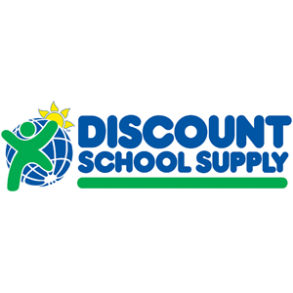 Discount School Supply is helping you out for back-to-school with $10 off any purchase of $100 or more. Sign in to your member site and save!